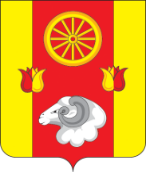 Администрация Подгорненского сельского поселенияРАСПОРЯЖЕНИЕ  В соответствии с постановлениями Администрации Подгорненского сельского поселения от 04.04.2018 № 14 «Об утверждении Порядка разработки, реализации и оценки эффективности муниципальных программ Подгорненского сельского поселения», от 15.10.2018 № 72 «Об утверждении Перечня муниципальных программ Подгорненского сельского поселения Ремонтненского района», от 24.10.2018 № 90 «Об утверждении муниципальной программы Подгорненского сельского поселения «Управление муниципальными финансами и создание условий для эффективного управления муниципальными финансами»          1.Утвердить план реализации муниципальной программы Подгорненского сельского поселения от 24.10.2018г. № 90 «Об утверждении муниципальной программы Подгорненского сельского поселения «Управление муниципальными финансами и создание условий для эффективного управления муниципальными финансами» на 2020 год согласно приложению к настоящему распоряжению.           2.Ответственным специалистам Администрации Подгорненского сельского поселения обеспечить исполнение плана реализации, указанного в пункте 1 настоящего распоряжения.              3.Настоящее распоряжение вступает в силу со дня его подписания.    4.Контроль за исполнением настоящего распоряжения оставляю за собой.     Глава Администрации  Подгорненского     сельского поселения                                                                                       Л.В. ГорбатенкоРаспоряжение  вносит сектор экономики и финансовПриложение № 1к распоряжению Администрации Подгорненского сельского поселения от 31.01.2022 № 7ПЛАН РЕАЛИЗАЦИИмуниципальной программы «Управление муниципальными финансами и создание условий для эффективного управления муниципальными финансами» на 2022 год  31.01.2022                  № 7                                    с. Подгорное                                    с. ПодгорноеОб утверждении плана реализации муниципальной программы Подгорненского сельского поселения «Управление муниципальными финансами и создание условий для эффективного управления муниципальными финансами» на 2022 годОб утверждении плана реализации муниципальной программы Подгорненского сельского поселения «Управление муниципальными финансами и создание условий для эффективного управления муниципальными финансами» на 2022 годОб утверждении плана реализации муниципальной программы Подгорненского сельского поселения «Управление муниципальными финансами и создание условий для эффективного управления муниципальными финансами» на 2022 год№ п/пНомер и наименованиеОтветственный 
 исполнитель, соисполнитель, участник  
(должность/ ФИО) <1>Ожидаемый результат (краткое описание)Плановый 
срок    
реализации Объем расходов, (тыс. рублей) <2>Объем расходов, (тыс. рублей) <2>Объем расходов, (тыс. рублей) <2>Объем расходов, (тыс. рублей) <2>Объем расходов, (тыс. рублей) <2>Объем расходов, (тыс. рублей) <2>№ п/пНомер и наименованиеОтветственный 
 исполнитель, соисполнитель, участник  
(должность/ ФИО) <1>Ожидаемый результат (краткое описание)Плановый 
срок    
реализации всегобюджетпоселенияфеде-ральный бюджетобластной бюджетбюджетмуниципально-го районавнебюджетные
источники12345678910111.Подпрограмма 1 «Долгосрочное финансовое планирование»XX------1.1.Основное мероприятие 1.1.Реализация мероприятий по росту доходного потенциала  Подгорненского сельского поселенияНачальник сектора экономики и финансов – Лубяницкий С.М.достижение устойчивой положительной динамики поступлений по всем видам налоговых и неналоговых доходов (в сопоставимых условиях)01.01.2022-31.12.2022------1.2.Основное мероприятие 1.2.Проведение оценки эффективности налоговых льгот (пониженных ставок по налогам), установленных представительным органом Подгорненского сельского поселенияНачальник сектора экономики и финансов – Лубяницкий С.М.отмена неэффективных  местных налоговых льгот и реализация мер, направленных на  их оптимизацию01.01.2022-31.12.2022------1.3.Основное мероприятие 1.3.Формирование расходов местного бюджета в соответствии с муниципальными программамиНачальник сектора экономики и финансов – Лубяницкий С.М.формирование и исполнение бюджета Подгорненского сельского поселения Ремонтненского района на основе программно-целевых принципов (планирование, контроль и последующая оценка эффективности использования бюджетных средств);доля расходов местного бюджета, формируемых в рамках муниципальных программ, к общему объему расходов местного бюджета составит в 2030 году более 90 процентов01.01.2022-31.12.2022------1.4.Контрольное событие  подпрограммы 1XX01.01.2022-31.12.2022XXXXXX2.Подпрограмма 2 «Нормативно-методическое, информационное обеспечение и организация бюджетного процесса»Администрация Подгорненского сельского поселенияXX6504,76504,7----2.1.Основное мероприятие 2.1.Разработка и совершенствование нормативного правового регулирования по организации бюджетного процессаНачальник сектора экономики и финансов – Лубяницкий С.М.подготовка проектов решений Собрания депутатов, нормативных правовых актов Администрации Подгорненского сельского поселения по вопросам организации бюджетного процесса01.01.2022-31.12.2022------2.2.Основное мероприятие 2.2.Организация планирования и исполнения расходов бюджета сельского поселенияНачальник сектора экономики и финансов – Лубяницкий С.М.обеспечение реализации управленческой и организационной деятельности аппарата управления в целях повышения эффективности исполнения муниципальных  функций01.01.2022-31.12.20226472,96472,9----2.3.Основное мероприятие 2.3.Организация и осуществление внутреннего муниципального финансового контроля за соблюдением бюджетного законодательства РФ, контроля за соблюдением законодательства РФ о контрактной системе в сфере закупок получателями средств местного бюджетаНачальник сектора экономики и финансов – Лубяницкий С.М.обеспечение качественного и своевременного исполнения местного бюджета01.01.2022-31.12.202231,831,8----2.4.Контрольное событие подпрограммы 2XX01.01.2022-31.12.2022XXXXXX3.Итого по муниципальной программеXXX6504,76504,7----